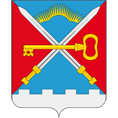 ПОСТАНОВЛЕНИЕАДМИНИСТРАЦИИСЕЛЬСКОЕ ПОСЕЛЕНИЕ АЛАКУРТТИ КАНДАЛАКШСКОГО РАЙОНАРуководствуясь Законом Мурманской области от 24.06.2013 №1631-01-ЗМО «О региональной программе капитального ремонта общего имущества в многоквартирных домах, расположенных на территории Мурманской области», приказом от 21.03.2014 №48 «О некоторых вопросах формирования региональной системы капитального ремонта общего имущества в многоквартирных домах, расположенных на территории Мурманской области», региональной программой «Капитального ремонта общего имущества в многоквартирных домах, расположенных на территории Мурманской области, на 2014-2043 годы»п о с т а н о в л я ю:1. Утвердить краткосрочный план капитального ремонта многоквартирных домов на 2020-2022 года на территории сельского поселения Алакуртти Кандалакшского района в рамках региональной программы «Капитальный ремонт общего имущества в многоквартирных домах, расположенных на территории Мурманской области, на 2014-2043 годы» (в ред. постановления № 14 от 22.01.2020) - изложить приложения № 1, 2, 3 на 2021 год в новой редакции.2. Настоящее постановление вступает в силу со дня его официального опубликования и распространяется на правоотношения, возникшие с 30.12.2020.3. Опубликовать настоящее постановление в информационном бюллетене «Алакуртти- наша земля» и разместить на официальном сайте администрации в сети Интернет.4. Контроль за исполнением настоящего постановления оставляю за собой.от25.01.2021№3Об утверждении краткосрочного плана капитального ремонта многоквартирных домов на 2020-2022 года на территории сельского поселения Алакуртти Кандалакшского района в рамках региональной программы «Капитальный ремонт общего имущества в многоквартирных домах, расположенных на территории Мурманской области, на 2014-2043 годы» (в ред. постановления № 14 от 22.01.2020)Об утверждении краткосрочного плана капитального ремонта многоквартирных домов на 2020-2022 года на территории сельского поселения Алакуртти Кандалакшского района в рамках региональной программы «Капитальный ремонт общего имущества в многоквартирных домах, расположенных на территории Мурманской области, на 2014-2043 годы» (в ред. постановления № 14 от 22.01.2020)Об утверждении краткосрочного плана капитального ремонта многоквартирных домов на 2020-2022 года на территории сельского поселения Алакуртти Кандалакшского района в рамках региональной программы «Капитальный ремонт общего имущества в многоквартирных домах, расположенных на территории Мурманской области, на 2014-2043 годы» (в ред. постановления № 14 от 22.01.2020)Об утверждении краткосрочного плана капитального ремонта многоквартирных домов на 2020-2022 года на территории сельского поселения Алакуртти Кандалакшского района в рамках региональной программы «Капитальный ремонт общего имущества в многоквартирных домах, расположенных на территории Мурманской области, на 2014-2043 годы» (в ред. постановления № 14 от 22.01.2020)Об утверждении краткосрочного плана капитального ремонта многоквартирных домов на 2020-2022 года на территории сельского поселения Алакуртти Кандалакшского района в рамках региональной программы «Капитальный ремонт общего имущества в многоквартирных домах, расположенных на территории Мурманской области, на 2014-2043 годы» (в ред. постановления № 14 от 22.01.2020)Врио главы администрациисельского поселения Алакуртти      Л.М. Зайцев